Занятие16.                                    14.01.23 1. Читай слоги плавно и быстро.	2.  Уровень А.    Дети были в зоопарке. Там они видели слонов. Слону дали булку. Слон ел булку. Дети были рады.Посмотри на картинку. Подходит ли она к прочитанному тексту. Если нет, то нарисуй то, что неправильно нарисовал художник.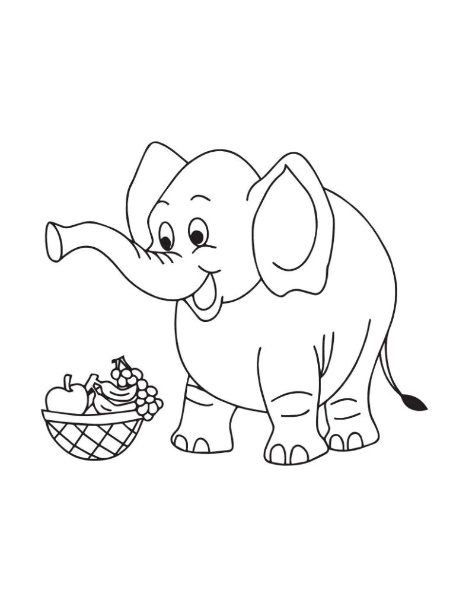     Придумай вопросы к тексту. (Где были дети? Кого видели дети? Что дали слону?  Почему дети радовались?)   Научись быстро проговаривать скороговорку.      На рынке Кирилл крынку и кружку купил. Уровень Б.Ёлка в лесу.   Ребята нарядили в лесу ёлку. Петя повесил на ветках кусочки хлеба. Ваня принёс морковку и кочан капусты. Лакомились гостинцами птицы и зайцы.   Для кого нарядили ребята ёлку в лесу? Нарисуй на ёлке те предметы, которыми ребята украсили ёлку.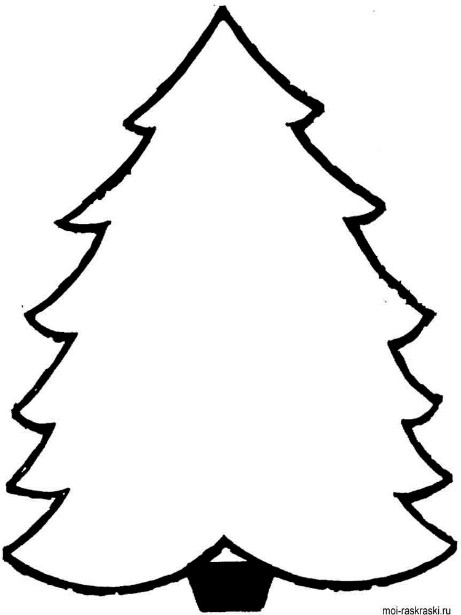 Уровень В.          Помнишь, мы читали начало рассказа «Котята»? А сегодня ты можешь узнать, что придумали котята, чтобы перестать бояться злого пса.     Как-то раз хозяйка ушла, а калитку закрыть забыла. Котята в это время лежали на траве, любовались цветочками и грелись на солнце. Они не сразу заметили, как во двор вошёл злой пёс Буян. Увидели его малыши, вскочили, а куда бежать – не знают. Дверь в дом заперта, окно высоко, забор далеко, на дерево не влезть… Что тут делать?    И умные котята сделали вот что. Снежок подбежал к двери в дом и остановился. Дверь белая. И котёнок белый – его и не видно. Огонёк прижался к кирпичной стене. Не видно рыжего котёнка рядом с рыжей стеной. А Уголёк прыгнул в ведро с углём, которое стояло у крыльца. Разве его там заметишь?    Стоит Буян, вертит головой: не поймёт, где же котята? Только что тут были и исчезли!    Тут вернулась хозяйка с покупками, прогнала чужую собаку со двора и позвала котят обедать.    Жуют котята сосиски, своё приключение вспоминают и над Буяном посмеиваются.Занятие 17.                                        21.01.231. Читай слоги плавно и быстро.Уровень А.    Петя ползал и встал на ножки. Хочет ступить – боится. Чуть не упал. Мама протянула ему руки. Петя сделал первый шажок.     Научись быстро проговаривать скороговорку.У Кондрата куртка коротковата.Уровень Б.Прочитай отрывок из стихотворения «Зелёные стихи». Вспомни после прочтения, какие предметы зелёного цвета встретились в стихотворении.Зеленеют все опушки.Зеленеет пруд.А зелёные лягушкиПесенку поют.Ёлка – сноп зелёных свечек,Мох – зелёный пол.И зелёненький кузнечикПесенку завёл. Уровень В. Прочитай стихотворение Э. Мошковской и закончи строчки.              Хитрые старушки.У старушекПолным – полно игрушек!Матрёшек и петрушек,И заводных лягушек.Но хитрые старушкиПрипрятали игрушкиИ сели в уголокВязать себе …И гладить свою кошку,И охать понарошку.А сами только ждут,Когда же все уйдут…И в тот же мигСтарушки – прыг!Летит чулокПод потолок!И достают старушкиСлона из-под подушки,И куклу. И жирафа.И мячик из – под …Но только в дверь звонок,Они берут чулок.И держатся за спицы,Потом за поясницы.И думают старушки:Не знает про игрушкиНикто – никто в квартире.И даже в целом мире!Занятие 18.                                         28.01.23 1. Читай слоги плавно и быстро.Уровень А.         Шла лиса по лесу. Вдруг она почуяла запах мяса. Побежала лиса на запах. А капкан цап лису за лапу! Не таскай, лиса, кур!Уровень Б.    Филин – красивая птица. У него длинные крылья жёлтого цвета.  Глаза у филина красноватые. Филин – ночная птица.  Громкое уханье филина по ночам многих пугает.   Расскажи, что ты узнал о филине.Уровень В.Профессии. Врач.       Моя мама врач. Мама очень нужный человек. Она приходит на помощь больным людям, лечит их от разных болезней. Мама ходит в белом халате, как и другие врачи. Когда я вырасту, я тоже стану врачом. Милиционер.      У Артёма папа работает в милиции. Он ловит хулиганов и всегда придёт на помощь тем, кто оказался в беде. Артём еще маленький, но очень любит играть с папиной фуражкой. Он надевает ее перед зеркалом и представляет себя большим и храбрым. Ветеринар.     Если люди болеют, их лечат врачи. А если болеют животные, кто приходит им на помощь? Ветеринарный врач. Он может вылечить кошечку и собачку, птичек и кроликов и других животных. Животные живут рядом с человеком, и обязанность людей — помогать им!     Чтобы получить интересную профессию, надо сначала хорошо учиться в школе.Занятие 19.                                        04.02.23 1. Читай слоги плавно и быстро.Уровень А.       В школе ёлка. В гости к детям пришли Дед Мороз и Снегурочка. Дети играют, танцуют, поют. Им весело!   Придумай название к тексту.Уровень Б.     Филин живёт дольше многих птиц, порой до семидесяти лет. Наверное, поэтому его считают мудрецом.     За острое зрение и тонкий слух его называют «пернатой кошкой».Уровень В.Лиса и кувшин.       Вышла баба в поле жать и спрятала в кусты кувшин с молоком. Подобралась к кувшину лиса, всунула в него голову, вылакала всё молоко.  Пора бы домой, да вот беда – голову из кувшина вытащить не может. Ходит лиса, головой мотает и говорит: «Ну, кувшин, пошутил, да и будет, отпусти же меня, кувшинушко! Полно тебе, голубчик, баловать – поиграл, да и полно».      Не отстаёт кувшин. Рассердилась лиса: «Погоди же ты, проклятый, не отстанешь честью, так я утоплю тебя».    Побежала лиса к реке и давай кувшин топить. Кувшин – то начал тонуть, да и лису за собой потянул. Занятие  20.                                         11.02.231. Читай слоги плавно и быстро.Уровень А.    Дети играют. Игорь – шофёр. У шофёра машина. Вова - лётчик. У лётчика самолёт. Зоя – врач. У врача бинты.  Названия каких профессий встретились в тексте? Назови, какие профессии ты знаешь.     Научись быстро проговаривать скороговорку.Соломы воз возница вёз.Уровень Б.       Через ручей положена доска. Встретились на доске два козлика. Ни один не хотел уступать другому дорогу. Началась драка. Дрались, дрались, да оба упали в воду.    Перескажи текст. Озаглавь этот текст.Уровень В.Косточка.    Купила мать слив и хотела их дать детям после обеда. Они лежали на тарелке. Ваня никогда не ел слив и всё нюхал их. И очень они ему нравились. Очень хотелось съесть. Он всё ходил мимо слив. Когда никого не было в горнице, он не удержался, схватил одну сливу и съел. Перед обедом мать сочла сливы и видит - одной нет. Она сказала отцу.  За обедом отец и говорит:  - А что, дети, не съел ли кто-нибудь одну сливу?  Всё сказали:  - Нет.  Ваня покраснел, как рак, и сказал тоже:  - Нет, я не ел.  Тогда отец сказал:  - Что съел кто-нибудь из вас, это нехорошо; но не в том беда. Беда в том, что в сливах есть косточки, а если кто не умеет их есть и проглотит косточку, то через день умрёт. Я этого боюсь.   Ваня побледнел и сказал:  - Нет, я косточку бросил за окошко.  И все засмеялись, а Ваня заплакал.Занятие  21.                                   18.02.23 Читай слоги плавно и быстро.Уровень А.Прочитай текст.     Дети были в лесу. Тут растут дубы, сосны, ели, берёзы. В лесу много грибов и ягод.  Оля нашла большой гриб.       Названия каких деревьев встретились в тексте? Назови, какие деревья ты ещё знаешь.    Научись быстро проговаривать скороговорку.    Рубили дроворубы сыры дубы на срубы.Уровень Б.     Синица – бойкая, умная птица. От её взгляда не укроется ни одна гусеница. А какая синица заботливая мать! Она насиживает яйца и выводит птенцов два раза за лето.      Расскажи, что ты узнал о синице.Уровень В.                                      Васька.       Котёнок Васька был озорной. Когда бабушка сидела и вязала, он любил хвататься за нитку и разматывать клубок. Клубок падал с кресла и катился. Васька наблюдал. Однажды бабушка связала свитер и оставила его на кресле. Снизу Ваське была видна только коротенькая ниточка. Он потянул её. Вдруг свитер накрыл Ваську. Васька испугался и больше не трогал клубков.Занятие  22.                                      25.02.231. Читай слоги плавно и быстро.Уровень А.    Игорь на сосне увидел белку. Шарик около дуба нашёл ёжика. У ёжика иголки. Шарик громко лает.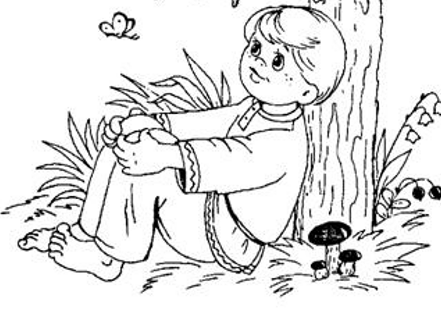      Кого увидел на дереве Игорь?  Нарисуй ветку и зверька.Уровень Б.                                    Роза.        Роза растёт в кустах. Корни у розового куста длинные, крепкие. Коричневый ствол покрыт колючими шипами.        Цветы розы бывают белые, розовые, жёлтые, красные.Расскажи, что ты узнал о розе.    Уровень В.  Мама! Самое прекрасное слово на земле. Мама – первое слово, которое произносит человек. Это нежное слово звучит одинаково на многих языках мира. У мамы самые добрые и ласковые руки. Они всё умеют. У мамы самое верное и чуткое сердце. В нём никогда не гаснет любовь.     Расскажи о своей маме.Занятие  23.                                      04.03.23 1. Читай слоги плавно и быстро.Уровень А.    Шура, Вова и Таня играют. Шура ищет. Вова сидит в шкафу, он смотрит в щель. Таня спряталась за шторы.Научись быстро проговаривать скороговорку.Шёл Егор через двор, нёс топор чинить забор.Уровень Б.                                Цыплята.        У Марины десять цыплят. Они растут без матери. Девочка им сделала большую клетку. В клетке висит меховая шапка. Цыплята греются под мехом, как под квочкой.     Почему маленьких цыплят поместили в клетку? Почему пришлось повесить меховую шапку?  Как названа в тексте курица - наседка? Почему?Уровень В.                           Волчишко.         Жил в лесу волчишко с матерью. Вот как-то раз ушла мать на охоту. А волчишку поймал человек, сунул его в мешок и принёс в город. Посреди комнаты мешок положил. Долго не шевелился мешок. Потом забарахтался в нём волчишко и вылез. В одну сторону посмотрел – испугался: человек сидит, на него смотрит. В другую сторону посмотрел – чёрный кот фыркает, пыжится, самого себя вдвое толще, еле стоит. А рядом пёс зубы скалит…        Совсем забоялся волчишко. Полез в мешок обратно, да не влезть – лежит пустой мешок как тряпка. Забился волчишко под кресло и стал там жить-дрожать. Утром ушёл человек. Вылез из-под кресла волчишко, а дверь-то открыта! Из двери на лестницу, в огород, в лес…       А в лесу мать-волчиха. Обнюхались, обрадовались и в лес побежали.  Ответь на вопросы.1. Почему волчишко боялся человека? 2. Почему он испугался кота и собаку, ведь они его не трогали? 3. Какое место досталось волчишке для житья?  4. Расскажи, как повезло волчишке.Занятие  24.                                       11.03.23 1. Читай слоги плавно и быстро.Уровень А.     Цапля – большая птица. Она серая. У цапли тонкие и длинные ноги. Она живёт в болоте и ест лягушек.  Подготовь рассказ о цапле.Научись быстро проговаривать скороговорку.Три сороки тараторки тараторили на горке.Уровень Б.                         Купание медвежонка.   Жил у нас медвежонок. Он очень любил воду. Мы его часто купали. Мишка долго плескался в тазу. Попало ему мыло в глаза. Малыш заплакал. Вытерли Мишку, опять он весёлый.       Подготовь пересказ, близкий к тексту.Уровень В.Белка и волк.      Белка прыгала с ветки на ветку и упала прямо на сонного волка. Волк вскочил и хотел ее съесть. Белка стала просить:– Пусти меня.Волк сказал:– Хорошо, я пущу тебя, только ты скажи мне, отчего вы, белки, так веселы. Мне всегда скучно, а на вас смотришь, вы там наверху всё играете и прыгаете.Белка сказала:– Пусти меня прежде на дерево, а оттуда тебе скажу, а то я боюсь тебя.Волк пустил, а белка ушла на дерево и оттуда сказала:– Тебе оттого скучно, что ты зол. Тебе злость сердце жжёт. А мы веселы оттого, что мы добры и никому зла не делаем.Занятие  25.                                    18.03.23 1. Читай слоги плавно и быстро.Уровень  А.   Проверим скорость чтения. Внимательно, но как можно быстрее прочитай текст. Укажи затраченное время на чтение этого текста.      Тут Нина и Наташа. У Наташи была кукла. У Нины мишка. Девочки играют.   Время: _____ мин. _____сек.Ответь на вопросы. Взрослый отмечает правильные ответы «плюсиком». Как звали девочек.У кого была кукла?Какая игрушка была у Нины?Что делают девочки?Уровень Б.                                                          Лев и мышь    Лев спал. Мышь пробежала ему по телу. Он проснулся и поймал её. Мышь стала просить, чтобы он пустил её; она сказала:- Если ты меня пустишь, и я тебе добро сделаю.Лев засмеялся, что мышь обещает ему добро сделать, и пустил её.Потом охотники поймали льва и привязали верёвкой к дереву. Мышь услыхала львиный рёв, прибежала, перегрызла верёвку и сказала:- Помнишь, ты смеялся, не думал, чтобы я могла тебе добро сделать, а теперь видишь, бывает и от мыши добро.Уровень В.             Сказка про честные ушки.       Полезла Ойка на полку за конфетами. Задела локтем чашку. Чашка упала и разбилась.  Пришла мама и спрашивает: – Кто разбил чашку? – Она сама разбилась, – сказала Ойка. – Эта чашка очень плохая. Она любит драться. Чашка взяла ложку и стала бить чайник. А чайник рассердился и толкнул её. Чашка упала с полки и разбилась. – А почему у тебя ушки красные? – спрашивает мама. – Не знаю, – говорит Ойка, а сама уши руками закрыла. – А я знаю, – сказала мама. – Потому что ты врунишка, а ушки у тебя честные. Им за тебя стыдно, вот они и покраснели. У врунишки всегда ушки красные. – Ой! – закричала Ойка. – Не хочу, чтобы у меня уши были красные! Это я чашку разбила! Ответь на вопросы.1. Какую историю сочинила маленькая Ойка? 2. Как мама, не ругая дочку, научила её говорить правду? 3. Что бы ты пожелал маленькой Ойке? Занятие  26.                                       25.03.23 1. Читай слоги плавно и быстро.Уровень  А.   Пошла Катя по грибы, взяла Машу. Маша была мала. На пути была река. Катя взяла Машу себе на спину. Сняла туфли, перешла реку.Ответь на вопросы.Как звали старшую девочку? Куда пошли девочки?Что встретилось им на пути?Что сделала Катя?Уровень Б.Полосатые стихи Полосатые тигрятаОт рожденья полосаты.Есть полоски y Енота,И y Зебры их без счёта.Есть полоски на матрасе.И полоски на матроске.Есть полоски y шлагбаумаИ полоски на берёзке.Есть красивые полоскиУ рассвета и заката.Но встречаются ребята,Все от грязи полосаты...Не хочу о них писатьВ полосатую тетрадь.Уровень В.Лев Толстой.
Как мужик камень убрал.      На площади в одном городе лежал огромный камень. Камень занимал много места и мешал езде по городу. Призвали инженеров и спросили их, как убрать этот камень, сколько это будет стоить.      Один инженер сказал, что камень надо разбивать на куски порохом и потом по частям свезти его, и что это будет стоить восемь тысяч рублей; другой сказал, что под камень надо подвести большой каток и на катке свезти камень, и что это будет стоить шесть тысяч рублей.    А один мужик сказал: "А я уберу камень и возьму за это сто рублей".    У него спросили, как он это сделает. И он сказал: "Я выкопаю подле самого камня большую яму; землю из ямы развалю по площади, свалю камень в яму и заровняю землею".     Мужик так и сделал, и ему дали сто рублей и еще сто рублей за умную выдумку.Занятие  27.                                   01.04.23 1. Читай слоги плавно и быстро.Уровень  А.                            Гриб.   Шёл Миша по лесу. У дуба рос гриб. Гриб был стар, никто его не брал. Миша был рад, унёс его домой. Гриб был гнил, никто его не ел. Ответь на вопросы.  Где рос гриб?  Почему никто не брал гриб? Что сделал Миша? Гриб съели? Почему не съели гриб?       Уровень Б.Проверим скорость чтения. Внимательно, но как можно быстрее прочитай текст. Укажи затраченное время на чтение этого текста. Галка.           Галка хотела пить. На дворе стоял кувшин с водой. В кувшине вода была на дне. Галке не достать было воды. Она стала кидать в кувшин камушки. Вода стала выше. Галка напилась. Вот так галка!         Время:____мин. _____сек.      Ответь на вопросы. Ставим «плюсики» при правильном ответе на вопросы.  Что хотела галка? Что стояло во дворе? Галка могла достать воду? Почему? Что придумала галка? Что стало с водой? Галка смогла напиться?Уровень В.                                   Сказка про голодного мышонка.        Жил-был мышонок, звали его Пик. Выглянул как-то Пик из норки и говорит: «Кушать хочу. Чем бы поживиться?» Выбежал мышонок из норки поискать, что бы ему съесть. Видит, лежит на полу кукла. Девочка играла и оставила. «Какая красивая кукла, вкусная наверно», — думает Пик. Подбежал к кукле. Хвать ее зубами и сразу выплюнул. Нет, невкусная кукла. Нельзя ее съесть.         Посмотрел по сторонам, видит, лежит на полу карандаш. Красивый, красный. Мальчик рисовал и оставил. «Красивый карандаш, вкусный наверно», — думает Пик. Подбежал к карандашу, хвать его зубами и сразу выплюнул. Не очень вкусный карандаш, грызть его можно, чтобы зубки поточить, а в пищу не годится.       Посмотрел по сторонам, видит, лежит газета. Папа читал и забыл. «Ах, какая газета! Вот ей я точно наемся», — думает Пик. Подбежал к газете, хвать ее зубами и давай жевать. Пожевал немного и выплюнул. Не хочется ее кушать.     Вдруг, почувствовал Пик, что чем-то вкусно пахнет. Смотрит, лежит на полу кусочек сыра. Кто-то уронил его. «Вот что я съем», — подумал Пик. Подбежал мышонок к сыру, хвать его зубами, и не заметил, как съел весь кусочек. «Вкусный сыр, жаль, что закончился», — подумал Пик и побежал спать к себе в норку.Занятие  28.                                      08.04.23 1. Читай слоги плавно и быстро.Уровень  А,Б.Булька        Мы нашли в саду крошечного щенка. Мне стало жаль щеночка. Я закутал его шарфом. Принесли молока. Мама толкнула малыша мордочкой в блюдце. Он начал лакать молоко. Назвали малыша Булькой. Он очень любил меня и мою маму.     Почему щенок полюбил мальчика и его маму?Уровень В.          Чайное море.       Стоит стол. За столом — кот и мыши. В лапах у кота — чайник.— Хотите чаю? — спросил он мышей.— Да! — сказали мыши. — Дай нам целый таз чая!Это будет наше море.Мы будем плавать по чаю в чашках.Мы будем грести ложками.У нас будет остров из булки, а на нем — белая трава из стружки от кокоса.У нас будут деревья из брокколи.Наши облака будут из сладкой ваты, а дождь — из сока.Наши дома будут из печенья.— А пляж у вас будет? — спросил кот.— Да! Но весь песок будет из сахара, — сказали мыши.— А солнце у вас будет? — спросил кот.— А как же! — ответили мыши. — Наше солнце — это СЫР!Занятие  29.                                        15.04.23 1. Читай слоги плавно и быстро.Уровень  А, Б.                                               Друзья.
          У Сережи и Захара живет собака Дружок. Дети любят заниматься с Дружком, учить его. Он уже умеет служить, лежать, приносить в зубах палку. Когда ребята зовут Дружка, он бежит к ним, звонко лая. Сережа, Захар и Дружок - хорошие друзья.Уровень В.                Отец и сыновья.     Отец приказал сыновьям, чтобы жили в согласии; они не слушались.   Вот он велел принести веник и говорит:- Сломайте!    Сколько не бились, не могли сломать. Тогда отец развязал веник и велел ломать по одному пруту. Они легко переломали прутья поодиночке.   Отец и говорит:- Так-то и вы: если в согласии жить будете, никто вас не одолеет; а если будете ссориться да все врозь – вас всякий легко погубит.Занятие  30.                                      22.04.23 Уровень  А, Б.Заяц и бобёр.        Позвал Зайчонок Бобра играть в прятки. Считает Зайчонок: «Раз, два, три!» Бобёр прыг – и в пруд. Спрятался за дальние камыши. Искал – искал Зайчонок – и сдался. Позвал Бобра. Когда вылез Бобёр, понял Зайчонок, что надо другого товарища искать.   Почему Зайчонку придётся искать для игры другого товарища?Уровень В.              Одуванчик. Как прохладно в чаще еловой! 
Я цветы в охапке несу... 
Одуванчик белоголовый, 
Хорошо ли тебе в лесу?
Ты растёшь на самой опушке, 
Ты стоишь на самой жаре. 
Над тобой кукуют кукушки. 
Соловьи поют на заре.
И гуляет ветер душистый, 
И роняет листья в траву... 
Одуванчик, цветок пушистый, 
Я тебя тихонько сорву.
Я сорву тебя, милый, можно? 
И потом отнесу домой. ...
Ветер дунул неосторожно — 
Облетел одуванчик мой.
Посмотрите, вьюга какая 
В середине жаркого дня! 
И летят пушинки, сверкая, 
На цветы, на траву, на меня...                                  (Е. Благинина)танилокитырибулиланипомитуниратисылибониралимыбитосирукисыриноринадинымистанктыррбондситсгянбзеннкисмсютчтенкринМабивыкитосиМябилвыкомтиролпыщемМюблвяплтюклпончтриумфМашктвиксттебртпюбрдмрдогвдругтсречтранотремстурансхрюмихронгхориплгронугролдгуранхждикаждемтжудястситанкитырбилокзиламнивыквибулдисотмизарбизонзидуспалунгимынситанькиторьвибульзиланьрипольлитунькирытьрибоньгисупьдиларьдисобьнипузьсироньзибамьвикульсентелрексёксянтялвюлстенктелвреклсёкнсянтрялсвюлнестнеёснеясниюсместмеёсмеясмиюскесткеёскеяскиюсСянасенысёносюнуТялателытёлотюлуПягапегыпёгопюгуполнгромлордшколджинпрыглонггомтдруглокшниждгрыптрунгнеспровглюрприндревтрамгнутпрытглошпруждрынтряфгнимпрялгленпречдряснясанесынёсонюсуляталетылётолютутяпатепытёпотюпуярекюрёкёрякерюкязевюзёвёзявезювясетюсётётяметюмяленюлёнЁлянелюнявесювёсЁвясевюсядерюдёрЁдярёдюр